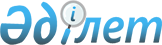 О внесении изменений в некоторые приказы Министра сельского хозяйства Республики КазахстанПриказ Министра сельского хозяйства Республики Казахстан от 28 августа 2015 года № 7-1/783. Зарегистрирован в Министерстве юстиции Республики Казахстан 9 октября 2015 года № 12155.
      ПРИКАЗЫВАЮ:
      1. Утвердить перечень некоторых приказов Министра сельского хозяйства Республики Казахстан, в которые вносятся изменения, согласно приложению к настоящему приказу.
      2. Департаменту ветеринарной и пищевой безопасности Министерства сельского хозяйства Республики Казахстан в установленном законодательством порядке обеспечить:
      1) государственную регистрацию настоящего приказа в Министерстве юстиции Республики Казахстан;
      2) в течение десяти календарных дней после государственной регистрации настоящего приказа в Министерстве юстиции Республики Казахстан направление его копии на официальное опубликование в периодические печатные издания и в информационно-правовую систему "Әділет";
      3) размещение настоящего приказа на интернет-ресурсе Министерства сельского хозяйства Республики Казахстан и интранет-портале государственных органов.
      3. Настоящий приказ вводится в действие по истечении десяти календарных дней после дня его первого официального опубликования. Перечень
некоторых приказов Министра сельского хозяйства
Республики Казахстан, в которые вносятся изменения
      1) в приказе исполняющего обязанности Министра сельского хозяйства Республики Казахстан от 30 марта 2012 года № 18-02/144 "Об утверждении Правил определения соответствия серий (партий) ветеринарных препаратов, кормов и кормовых добавок и (или) ветеринарных препаратов, кормов и кормовых добавок, содержащих антибиотики, гормоны и биологические стимуляторы, требованиям ветеринарных нормативов" (зарегистрированный в Реестре государственной регистрации нормативных правовых актов № 7605, опубликованный 26 мая 2012 года в газете "Казахстанская правда" № 154-156 (26973-26975)):
      в Правилах определения соответствия серий (партий) ветеринарных препаратов, кормов и кормовых добавок и (или) ветеринарных препаратов, кормов и кормовых добавок, содержащих антибиотики, гормоны и биологические стимуляторы, требованиям ветеринарных нормативов, утвержденных указанным приказом:
      часть первую пункта 18 изложить в следующей редакции:
      "18. По результатам проведенных исследований (экспертизы) серии (партии) ветеринарных препаратов, кормов и кормовых добавок составляется акт экспертизы (протокол испытаний) в соответствии с Правилами выдачи акта экспертизы (протокола испытаний), утвержденными приказом Министра сельского хозяйства Республики Казахстан от 16 января 2015 года № 7-1/19 (зарегистрированный в Реестре государственной регистрации нормативных правовых актов №  10410).";
      2) в приказе Министра сельского хозяйства Республики Казахстан от 23 сентября 2013 года № 16-07/443 "Об утверждении правил и норматива списания ветеринарных препаратов, кормов и кормовых добавок при их использовании, а также уничтожения по истечении сроков их хранения или признания непригодными для использования по назначению по результатам лабораторных исследований" (зарегистрированный в Реестре государственной регистрации нормативных правовых актов № 8837, опубликованный 20 ноября 2013 года в газете "Казахстанская правда" № 319 (27593):
      в Правилах и нормативе списания ветеринарных препаратов, кормов и кормовых добавок при их использовании, а также уничтожения по истечении сроков их хранения или признания непригодными для использования по назначению по результатам лабораторных исследований, утвержденных указанным приказом:
      пункт 15 изложить в следующей редакции:
      "15. Утилизация и уничтожение кормов и кормовых добавок осуществляется в соответствии с Правилами утилизации и уничтожения пищевой продукции, представляющей опасность жизни и здоровью человека и животных, окружающей среды, утвержденными постановлением Правительства Республики Казахстан от 15 февраля 2008 года № 140 и техническим регламентом, утверждаемым в соответствии с подпунктом 22) статьи 8 Закона.
      Уничтожение ветеринарных препаратов признанных по результатам лабораторных исследований непригодными для использования по назначению, осуществляется в соответствии с техническим регламентом, утверждаемым в соответствии с подпунктом 22) статьи 8 Закона.";
      3) в приказе Министра сельского хозяйства Республики Казахстан от 30 июня 2014 года № 16-07/332 "Об утверждении Правил планирования и проведения ветеринарных мероприятий против особо опасных болезней животных" (зарегистрированный в Реестре государственной регистрации нормативных правовых актов № 9639, опубликованный 2 сентября 2014 года информационно-правовая система "Әділет", 1 октября 2014 года в газете "Казахстанская правда" № 191 (27812)):
      в Правилах планирования и проведения ветеринарных мероприятий против особо опасных болезней животных, утвержденных указанным приказом:
      пункты 3 и 4 изложить в следующей редакции:
      "3. Ветеринарные мероприятия (профилактика, диагностика, ликвидация) против особо опасных болезней осуществляется по болезням, включенным в Перечень особо опасных болезней животных, профилактика, диагностика и ликвидация которых осуществляются за счет бюджетных средств (далее - Перечень), утвержденный приказом Министра сельского хозяйства Республики Казахстан от 30 октября 2014 года № 7-1/559 "Об утверждении нормативных правовых актов в области ветеринарии" (зарегистрированный в Реестре государственной регистрации нормативных правовых актов № 9891) (далее – Приказ).
      4. Ветеринарные мероприятия против особо опасных болезней животных (далее – ветеринарные мероприятия) в зависимости от вида болезней, проводятся согласно Ветеринарных (ветеринарно-санитарным) правил, утвержденных приказом Министра сельского хозяйства Республики Казахстан от 29 июня 2015 года № 7-1/587 (зарегистрированный в Реестре государственной регистрации нормативных правовых актов № 11940), а также Санитарным правилам "Санитарно-эпидемиологические требования к организации и проведению санитарно-противоэпидемических (профилактических) мероприятий по предупреждению особо опасных инфекционных заболеваний", утвержденным приказом Министра национальной экономики Республики Казахстан от 25 февраля 2015 года № 136 (зарегистрированный в Реестре государственной регистрации нормативных правовых актов № 10694).";
      пункт 15 изложить в следующей редакции:
      "15. Отбор проб крови и ее транспортировка (доставка) в ветеринарную лабораторию осуществляется в соответствии с Правилами отбора проб перемещаемых (перевозимых) объектов и биологического материала, утвержденными приказом Министра сельского хозяйства Республики Казахстан от 30 апреля 2015 года № 7-1/393 (зарегистрированный в Реестре государственной регистрации нормативных правовых актов № 11618) с использованием систем забора проб крови, получаемых от ветеринарной лаборатории и составлением акта отбора проб крови, по форме, согласно приложению 3 к настоящим Правилам. К этому акту прилагается опись животных по взятым пробам крови, по форме, согласно приложению 4 к настоящим Правилам.";
      приложение 4 к указанным Правилам изложить в редакции, согласно приложению к настоящему переченю;
      пункт 21 изложить в следующей редакции:
      "21. Животные, продукция и сырье животного происхождения, представляющие опасность для здоровья животных и человека, в зависимости от степени их опасности подлежат обязательному изъятию и уничтожению либо обязательному обезвреживанию (обеззараживанию) и переработке без изъятия в соответствии с Правилами обязательного изъятия и уничтожения животных, продукции и сырья животного происхождения, представляющих опасность для здоровья животных и человека, либо их обязательного обезвреживания (обеззараживания) и переработки без изъятия (далее – Правила изъятия), утвержденными Приказом.
      Физическим и юридическим лицам за изымаемых и уничтожаемых больных животных, продукции и сырья животного происхождения, а также за обезвреженных (обеззараженных) и переработанных без изъятия животных, продукции и сырья животного происхождения, представляющих опасность для здоровья животных и человека возмещается их стоимость в соответствии с настоящими Правилами и условиями возмещения физическим и юридическим лицам стоимости изымаемых и уничтожаемых больных животных, продукции и сырья животного происхождения, представляющих опасность для здоровья животных и человека и Правилами изъятия.";
      4) в приказе Министра сельского хозяйства Республики Казахстан от 11 июня 2014 года № 16-07/296 "Об утверждении Правил проведения диагностических исследований" (зарегистрированный в Реестре государственной регистрации нормативных правовых актов № 9578, опубликованный 1 октября 2014 года в газете "Казахстанская правда" № 191 (27812)):
      в Правилах проведения диагностических исследований, утвержденных указанным приказом:
      пункта 6 изложить в следующей редакции:
      "6. Отбор проб биологического и патологического материала для диагностики заболеваний животных, определения показателей пищевой безопасности продукции и сырья животного происхождения и кормов осуществляется в соответствии с Правилами отбора проб перемещаемых (перевозимых) объектов и биологического материала, утвержденными приказом Министра сельского хозяйства Республики Казахстан от 30 апреля 2015 года № 7-1/393 (зарегистрированный в Реестре государственной регистрации нормативных правовых актов № 11618).";
      подпункт 1) пункта 9 изложить в следующей редакции:
      "1) об отказе в приеме биологического и патологического материала для диагностического исследования, за исключением случаев возникновения чрезвычайных ситуаций (подозрении и вспышек особо опасных заболеваний животных, массовых отравлениях), - в случае несоответствия представленных документов и материалов условиям, указанным в пункте 8 настоящих Правил;";
      пункт 15 изложить в следующей редакции:
      "15. Диагностические исследования в зависимости от болезней животных проводятся с использованием методов, предусмотренных в Ветеринарных (ветеринарно-санитарных) правилах, утвержденных приказом Министра сельского хозяйства Республики Казахстан от 29 июня 2015 года № 7-1/587 (зарегистрированный в Реестре государственной регистрации нормативных правовых актов № 11940), международных и национальных стандартах, а также стандартах, предписаниях и рекомендациях, разработанных под эгидой Международного эпизоотического бюро.".
      Форма            
      Ескерту/Примечание:
      1. қан сынамалары алынған жануарлар тізімі әрбір жануардың
      түріне және жастық-жыныстық тобына жеке жасалады/опись животных по
      взятым пробам крови составляется по каждому виду животного и
      половозрастной группы отдельно.
      2. ветеринариялық зертханада қан сынамаларын қабылдап тіркеуді
      жүргізетін маман екінші бөлігін қиып алады және ветеринариялық
      зертханада қалады/часть вторая отрывается специалистом ветеринарной
      лаборатории, осуществляющим прием и регистрацию проб крови и остается
      в ветеринарной лаборатории.
      3. бірінші бөлігі қан сынамаларын жеткізген тұлғаға қайтарылады/часть первая – возвращается, лицу, доставившему пробы крови.
					© 2012. РГП на ПХВ «Институт законодательства и правовой информации Республики Казахстан» Министерства юстиции Республики Казахстан
				
Министр сельского хозяйства
Республики Казахстан
МамытбековПриложение
к приказу Министра
сельского хозяйства
Республики Казахстан
от 28 августа 2015 года № 7-1/783Приложение
к Перечню некоторых
приказов Министра
сельского хозяйства
Республики Казахстан
в которые вносятся изменения
Приложение 4
к Правилам планирования и
проведения ветеринарных
мероприятий против
особо опасных
болезней животных
бірінші бөлігі/часть первая 
Қан сынамалары алынған жануарлар тізімі №____
Опись животных по взятым пробам крови №____
Мал түрі/Вид животных ____________________________
Жануардың жастық-жыныстық тобы/
Половозрастная группа животных____________________
Саны, бас есебімен/Количество голов ____________________________
Зерттеу мақсаты/Цель исследования ____________________________
Қан алынған күн/Дата взятия крови ____________________________
қию сызығы/линия отрыва
екінші бөлігі / часть вторая 
Қан сынамалары алынған жануарлар тізімі №____
Опись животных по взятым пробам крови №_____
Мал түрі/Вид животных __________________________
Жануардың жастық-жыныстық тобы/
Половозрастная группа животных__________________
Саны, бас есебімен/Количество голов __________________________
Зерттеу мақсаты/Цель исследования______________
Қан алынған күн/Дата взятия крови______________
р/н
№
№ п/п
мал иесінің атауы немесе аты, жөні, тегі (болған жағдайда)/наименование или фамилия, имя, отчество (при наличии) владельца животного
бірдейлендіру нөмірі/идентификационный номер
малдың түрі, жынысы/вид, пол животного
малдың жасы/возраст животного
түсі/масть
р/н
№
№ п/п
реакцияның атауы/наименование реакции
реакцияның атауы/наименование реакции
реакцияның атауы/наименование реакции
реакцияның атауы/наименование реакции
р/н
№
№ п/п
мал иесінің атауы немесе аты, жөні, тегі (болған жағдайда)/наименование или фамилия, имя, отчество (при наличии) владельца животного
бірдейлендіру нөмірі/идентификационный номер
малдың түрі, жынысы/вид, пол животного
малдың жасы/возраст животного
түсі/масть
р/н
№
№ п/п
р/н
№
№ п/п
мал иесінің атауы немесе аты, жөні, тегі (болған жағдайда)/наименование или фамилия, имя, отчество (при наличии) владельца животного
бірдейлендіру нөмірі/идентификационный номер
малдың түрі, жынысы/вид, пол животного
малдың жасы/возраст животного
түсі/масть
р/н
№
№ п/п
зерттеу нәтижелері/результат исследования
зерттеу нәтижелері/результат исследования
зерттеу нәтижелері/результат исследования
зерттеу нәтижелері/результат исследования
Мөр орыны/Место печати
_____________ ______________ _________________
(ветеринария саласындағы мамандардың тегі, атын және әкесінің атын (бар болса), қолдары, лауазымы/должность, фамилия, имя, отчество (при наличии), подписи специалистов в области ветеринарии)
қию сызығы/линия отрыва
Мөр орыны/Место печати
__________ _________ ____________ __________
(ветеринария саласындағы мамандардың тегі, атын және әкесінің атын (бар болса), қолдары, лауазымы/должность, фамилия, имя, отчество (при наличии), подписи специалистов в области ветеринарии)
№________
(опись животных по взятым пробам крови)
№________
(опись животных по взятым пробам крови)